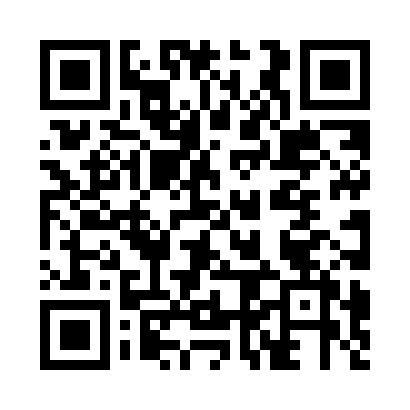 Prayer times for Cadaveira, PortugalMon 1 Apr 2024 - Tue 30 Apr 2024High Latitude Method: Angle Based RulePrayer Calculation Method: Muslim World LeagueAsar Calculation Method: HanafiPrayer times provided by https://www.salahtimes.comDateDayFajrSunriseDhuhrAsrMaghribIsha1Mon5:437:171:376:077:599:272Tue5:417:151:376:088:009:283Wed5:397:131:376:088:019:294Thu5:377:121:366:098:029:315Fri5:357:101:366:108:039:326Sat5:337:081:366:118:049:337Sun5:317:071:356:118:059:358Mon5:297:051:356:128:069:369Tue5:287:041:356:138:079:3710Wed5:267:021:356:138:089:3911Thu5:247:001:346:148:099:4012Fri5:226:591:346:158:109:4113Sat5:206:571:346:158:119:4314Sun5:186:561:346:168:129:4415Mon5:166:541:336:168:139:4516Tue5:146:531:336:178:149:4717Wed5:126:511:336:188:159:4818Thu5:116:501:336:188:169:5019Fri5:096:481:336:198:179:5120Sat5:076:471:326:208:189:5221Sun5:056:451:326:208:199:5422Mon5:036:441:326:218:219:5523Tue5:016:431:326:218:229:5724Wed4:596:411:326:228:239:5825Thu4:586:401:316:238:2410:0026Fri4:566:381:316:238:2510:0127Sat4:546:371:316:248:2610:0328Sun4:526:361:316:248:2710:0429Mon4:506:341:316:258:2810:0630Tue4:486:331:316:268:2910:07